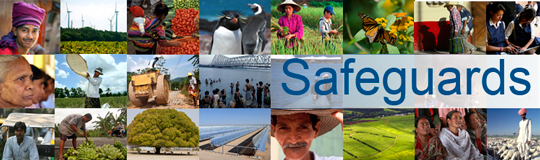 The World Bank Review and Update of the World Bank’s Environmental and Social Safeguard PoliciesRegional Dialogue with Indigenous Peoples in AfricaDate: December 4-6, 2013Venue: Cape Town, South AfricaTotal Number of Participants: 26No.NameTitle/OrganizationCountry1Ikal AngeleiExecutive Director, Friends of Lake TurkanaKenya2Charles MasaboDirector, UNIPROBA, Vital's replacementBurundi3Espérance Nyota BinyukiUEFA (Batwa) Union pour l'Émancipation de la Femme AutochtoneDemocratic Republic of Congo4Willem CollinSouth African San Council; from the ‡Khomani San CommunitySouth Africa5Sali DjangoMBOSCUDA – Director and Mbororo PastoralistCameroon6Baba FestusIkwatu Center (San organization)South Africa7Aminatu Samiratu Gambo Lelewal FoundationCameroon8Daniel GasperOCADEC, organization working with the San in AngolaAngola9Darout GumaInternational Livestock Center for Africa -- EthiopiaEthiopia10Victoria HarasebWorking Group of Indigenous Minorities in Southern Africa (WIMSA) – representing the SanNamibia11Joseph ItongwaREPALEF (represents the Pygmies)Democratic Republic of Congo12Lesle JensenExpert Mechanisms on Indigenous Peoples, Africa RepresentativeN/A13Useb JorumIndigenous Peoples Coordinating Committee of Africa (IPACC) South Africa14Stanley KimarenFCPF representative for Anglophone AfricaN/A15Judy KipkendaOgiek Peoples Development ProgramKenya16Naomi KipuriAfrican Union Commission on Human and Peoples’ RightsN/A17Cecil le FleurSan South Africa (Member of the Indigenous Peoples policy formulation committee); Member of Indigenous Peoples of Africa Coordinating CommitteeSouth Africa18Bafalikike Dorothée Lisenga REPALEF (represents the Pygmies)Democratic Republic of Congo19Khumbalani MaphosaTsoro-o-tso San Development Trust based, ZimbabweZimbabwe20Keikabile MogoduDirector, Association of San in BotswanaBotswana21Guy MusseleIPs REDD, Baka representativeRepublic of Congo22Zaninka PenninahBatwa representative, UOBDU CoordinatorUganda23Joseph Ole SimelMainyoito Pastoralists Integrated Development Organization (MPIDO), which represents the Maasai; FCPF Capacity-Building intermediary focusing on indigenous groupsKenya24Adrien SinafasiFCPF representative for Francophone AfricaN/A25Charles TopothCoordinator, Karamoja Elders' Initiative for Sustainable Peace and  DevelopmentUganda26Matshwenyego Kerapetse Botswana Khwedom CouncilBotswana